進階電磁學課程筆記第15-1講、Maxwell Equations (1)授課教師：台灣大學物理系　易富國教授
筆記編寫：台灣大學物理系　曾芝寅助理
編者信箱：r01222076@ntu.edu.tw
上課學期：100學年度第一學期

本著作係採用創用 CC 姓名標示-非商業性-相同方式分享 3.0 台灣 授權條款授權.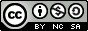 教科書Feynman Lecture on Physics, Vol. 2Chapter 18. Maxwell equations 馬克斯威爾方程式組18-1 Maxwell’s equations18-2 How the new term works18-3 All of classical physics18-4 A travelling field18-5 The speed of light18-6 Solving Maxwell’s equations; the potentials and the wave equation馬克斯威爾方程式組 (Maxwell’s Equations)高斯定律 (Gauss’s law)不需要修正的靜電學定律。磁場高斯定律 (Gauss’s law for magnetism)不存在單一磁荷。法拉第感應定律 (Faraday’s law of induction)磁場(或電流的變化)產生具有環場積的電場。安培-馬克斯威爾定律 (Ampère’s circuital law with Maxwell’s correction)經過馬克斯威爾的修正加入的項常稱為位移電流 (displacement current)。一個帶電粒子的運動方程式，經過相對論的修正後為費曼將此式的解釋為獨立於馬克斯威爾方程式(法拉第感應定律)的方程式。事實上窄化了法拉第感應定律的解釋。另外，若加上牛頓的萬有引力以上是1905年以前的物理，即古典物理 (Classical physics)，為當時一切物理學的骨幹。馬克斯威爾的修正──位移電流  來源假設安培定律只有  ，若取該式的散度：馬克斯威爾舉了一個反例：同樣以  為邊，，出現矛盾。費曼的另一個例子：點電流源可想像為非極性的  衰變源，電子向四面八方發射。如此電流密度  所產生的磁場  為何？方法之一：從球型旋轉對稱性，得 。然而從磁場高斯定律 ，因此 。唯一的可能即是 。如此便發生了矛盾：解決矛盾的辦法在於定義一個電流  ，強迫任意一點的電流為零。解釋如下因此此為位移電流項的由來。這項的由來，是原點的電荷變化率，所造成的位移電流。費曼的設計來自電荷守恆，也保證了馬克斯威爾方程式滿足此想法。由安培-馬克斯威爾定律，和高斯定律，我們可得電荷局域守恆的方程式：我們可說電荷局域守恆方程式，是馬克斯威爾方程式的副產品。馬克斯威爾當初的想法可能並非來自電荷守恆，而是變化中的介電物質。介電物質中電偶極矩的變化，以彈簧綁住正、負電荷視之。外在隨時間變化的電磁場，造成的電偶極矩的變化，進而造成位移電流。如同彈簧的伸縮。